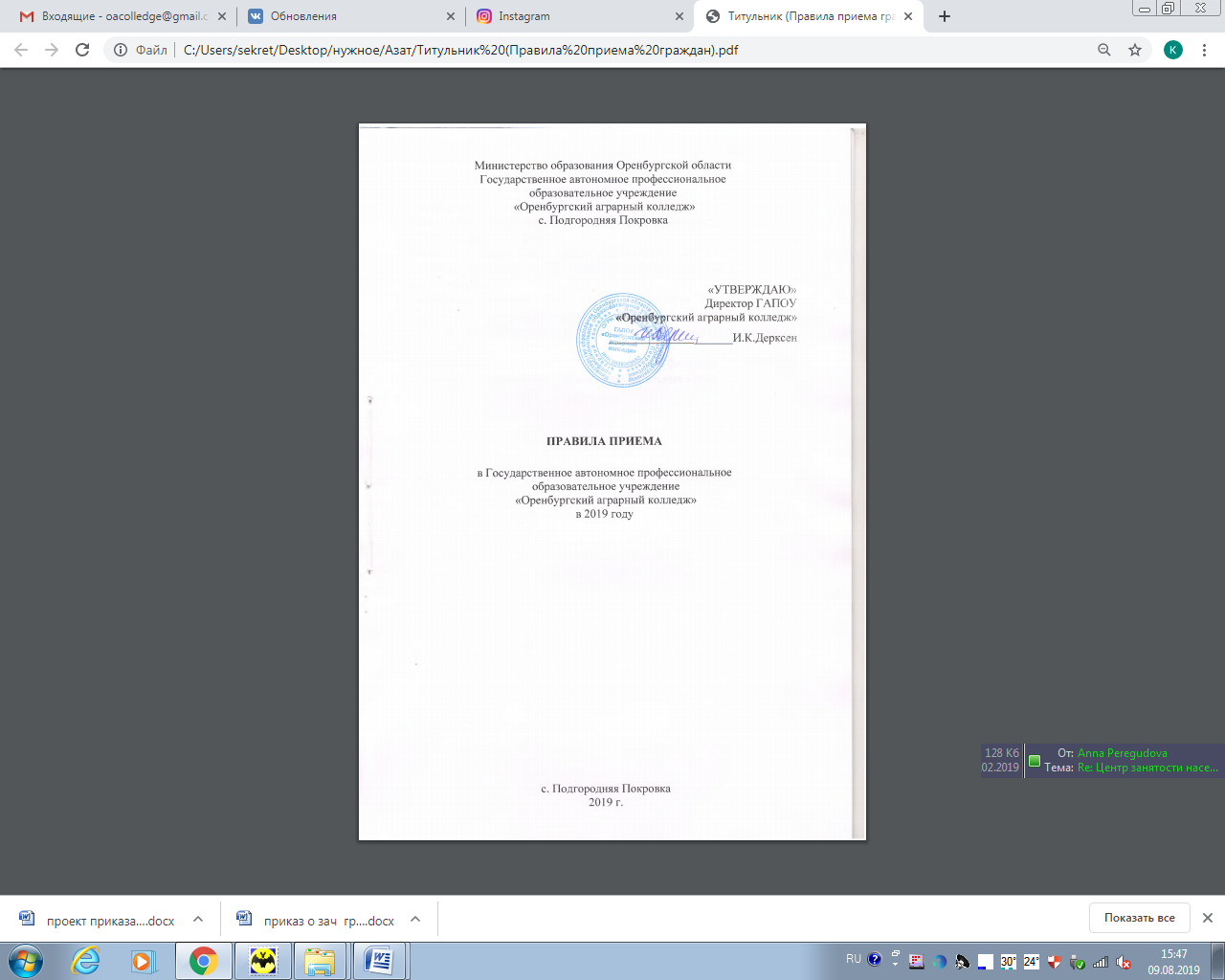 Оглавление1. Общие положения локального нормативного акта.2. Информирование поступающих о приеме.                                                                 3. Перечень профессий/специальностей по очной форме обучения за счет средств бюджета Оренбургской области.                                                                                      4. Перечень специальностей по заочной форме обучения за счет средств физических и юридических лиц по договорам об оказании платных образовательных услуг.                                                                                                            5. Сроки приема заявлений и документов от поступающих.                                                6. Прием документов от поступающих.                                                                          7. Процедура зачисления на обучение за счет средств бюджета Оренбургской области.                                                                                                                                   8. Процедура зачисления на обучение за счет средств физических и юридических лиц по договорам об оказании платных образовательных услуг.1. Общие положенияНастоящие Правила приема (далее – Правила) в ГАПОУ «Оренбургский аграрный колледж» определяют последовательность и особенности приема граждан Российской Федерации, иностранных граждан, лиц без гражданства, в том числе соотечественников, проживающих за рубежом (далее - граждане, лица, поступающие), на обучение по образовательным программам среднего профессионального образования по профессиям и специальностям, по различным формам обучения и условиям получения образования.Настоящие Правила разработаны на основании:- части 9 статьи 55 Федерального закона от 29.12.2012 № 273-ФЗ «Об образовании в Российской Федерации»;- приказа Министерства образования и науки Российской Федерации от 23.01.2014 № 36 «Об утверждении Порядка приема граждан на обучение по образовательным программам среднего профессионального образования» (далее – Порядок приема).2. Информирование поступающих о приеме2.1 Организация приема на обучение по образовательным программам среднего профессионального образования осуществляется приемной комиссией ГАПОУ «Оренбургский аграрный колледж», деятельность которой регулируется Положением о ней. 2.2 Для поступающего на официальном сайте ГАПОУ «Оренбургский аграрный колледж» (www.oacolledge.ru), в разделе «Абитуриенту» и на информационном стенде в учебных корпусах по  адресам, размещена информация о последовательности и особенностях приема.          2.3 По вопросам, связанных с приемом, следуетобращаться в Приемную комиссию в соответствии с режимом и графиком её работы с 9.00 до 16.00 (понедельник – пятница); с 9.00 до 13.00 (суббота);                                                                   - по телефону 8 (3532)644-234;                                                                                                 - в разделе «Обратная связь»  на официальном сайте ГАПОУ «Оренбургский аграрный колледж» (www.oacolledge.ru),                                                                               - лично по адресам:                                                                                                                        - Оренбургский район с. Подгородняя Покровка, пер.Учебный, 10 (основной корпус);                                                                                                                                                       - филиал ГАПОУ «Оренбургский аграрный колледж» в с.Кичкасс Переволоцкого района, ул.Заречная, 31 тел.: 8 (35338)24-8-61;                                                                            - филиал ГАПОУ «Оренбургский аграрный колледж» в с.Покровка Новосергиевского района, ул. Кирова,7 тел.: 8 (35339) 97-1-86;                                                                                  - филиал ГАПОУ «Оренбургский аграрный колледж» в пос.Чебеньки Оренбургского района, ул.Школьная,6 тел.: 8 (3532) 39-87-15.2.4 ГАПОУ «Оренбургский аграрный колледж» в обязательном порядке осуществляет ознакомление поступающих и их родителей (законных представителей) со своим Уставом, с лицензией на осуществление образовательной деятельности, со свидетельством о государственной аккредитации, образовательными программами, с Правилами внутреннего распорядка обучающегося и Положением о проживании в общежитии, регламентирующими организацию и осуществление образовательной деятельности, права и обязанности обучающихся, через размещение копий указанных документов:- на официальном сайте ГАПОУ ОАК  (www.oacolledge.ru), в подразделе «Документы» главного раздела «Сведения об образовательной организации»;- на информационных стендах в Приемной комиссии по адресам:-  Оренбургский район с. Подгородняя Покровка, пер.Учебный, 10 (основной корпус);                                                                                                                                      -  Переволоцкий район с.Кичкасс, ул.Заречная, 31                                                           филиал ГАПОУ «Оренбургский аграрный колледж» тел.: 8 (35338)24-8-61;                                                                                        -  Новосергиевский район с.Покровка, ул. Кирова, 7                                                    филиал ГАПОУ «Оренбургский аграрный колледж» тел.: 8 (35339) 97-1-86;                                                                                                                                                                                  -  Оренбургский район п.Чебеньки, ул. Школьная, 6                                                  филиал ГАПОУ «Оренбургский аграрный колледж» тел.: 8 (3532) 39-87-15.2.5 В период приема документов приемная комиссия  ежедневно размещает на официальном сайте ГАПОУ «Оренбургский аграрный колледж» в разделе «Абитуриенту» (www.oacolledge.ru), и информационном стенде приемной комиссии по адресам (указанные выше) сведения о количестве поданных заявлений по каждой специальности/профессии с выделением форм обучения (очная, заочная).2.6 В филиалах ГАПОУ «Оренбургский аграрный колледж» информирование поступающих осуществляется  в соответствии с пунктами  2.2 - 2.5 настоящих Правил.3. Перечень профессий/специальностей по очной форме обученияза счет средств бюджета Оренбургской области3.1. Прием в Колледж лиц для обучения по образовательным программам среднего профессионального образования по очной форме обучения за счет средств бюджета Оренбургской области, является общедоступным в рамках контрольных цифрах приема (утверждены приказом министерства образования Оренбургской области № 01-21/ 169 от 23.01.2019 «Расчётные показатели приёма студентов в профессиональные образовательные организации, находящиеся в ведении министерства образования Оренбургской области в 2019году»).3.2 Получение среднего профессионального образования по программам подготовки специалистов среднего звена впервые лицами, имеющими диплом о среднем профессиональном образовании с присвоением квалификации квалифицированного рабочего или служащего, не является получением второго или последующего среднего профессионального образования повторно, следовательно, поступающие имеют право претендовать на получение образования по специальности  за счет бюджета Оренбургской области.3.3 Перечень профессий и специальностей среднего профессионального образования, на которые ГАПОУ «Оренбургский аграрный колледж» в 2019 году объявляется набор на общедоступной основе:	Подготовка квалифицированных рабочих и служащихПодготовка специалистов среднего звена4. Перечень специальностей по заочной форме обучения за счет средствфизических и (или) юридических лиц по договорам об оказании платных образовательных услуг4.1 Перечень специальностей по заочной форме обучения, на которые  ГАПОУ «Оренбургский аграрный колледж» в 2019 году объявляет набор по договорам с оплатой стоимости обучения:5. Сроки приема заявлений и документов от поступающих5.1 Прием в ГАПОУ «Оренбургский аграрный колледж» для обучения по образовательным программам среднего профессионального образования осуществляется на первый курс по заявлениям на бланке установленной формы (Приложение 1) граждан, имеющих основное общее образование и (или) среднее общее образование. 5.2 Начало приема документов по образовательным программам среднего профессионального образования по всем формам обучения – 20.06.2019г.5.3 Срок завершения приема заявлений и документов от поступающих:5.4 В заявлении поступающий обязан внести все обязательные в соответствии с Порядком приема сведения. 5.5 В случае представления поступающим заявления, содержащего не все сведения из числа обязательных и (или) сведения, не соответствующие действительности, ГАПОУ «Оренбургский аграрный колледж» возвращает документы поступающему.5.6 Поступающие вправе направить заявление о приеме и необходимые документы:-  лично по адресам и через операторов почтовой связи:- Оренбургский район с. Подгородняя Покровка, пер.Учебный, 10;                                                     - Переволоцкий район с. Кичкасс, ул. Заречная, 31;                                                                  - Новосергиевский район с.Покровка, ул. Кирова,7;                                                                                  - Оренбургский район п.Чебеньки, ул.Школьная, 6.                                                      5.7  В электронной форме документы в связи с отсутствием специальных возможностей и условий  ГАПОУ «Оренбургский аграрный колледж» не принимает.6. Прием документов от поступающих6.1.Перечень документов от граждан Российской Федерации6.1.1 При подаче заявления (на русском языке) о приеме в Колледжпоступающий из числа граждан Российской Федерации предъявляет следующие документы из числа обязательных:- оригинал или ксерокопию документов, удостоверяющих его личность, гражданство;- оригинал или ксерокопию документа об образовании и (или) документа об образовании и о квалификации;- 4 фотографии.Вступительные испытания по профессиям и специальностям ГАПОУ «Оренбургский аграрный колледж» не предусмотрены.Инвалиды и лица с ограниченными возможностями здоровья поступают в колледж на общих основаниях.6.2 Прием документов от иностранных граждан, лиц без гражданства, в том числе соотечественников, проживающих за рубежом6.2.1 Прием иностранных граждан на обучение в ГАПОУ «Оренбургский аграрный колледж» осуществляется за счет средств бюджета Оренбургской области в соответствии с международными договорами Российской Федерации, на образование иностранных граждан в Российской Федерации, а также по договорам об оказании платных образовательных услуг.6.2.2 В соответствии со статьей 1 Соглашения от 24.11.1998 между Правительством Республики Беларусь, Правительством Республики Казахстан, Правительством Кыргызской Республики, Правительством Российской Федерации и Правительством Республики Таджикистан о взаимном признании и эквивалентности документов об образовании, ученых степенях и званиях                     «О предоставлении равных прав гражданам государств - участников Договора об углублении интеграции в экономической и гуманитарной областях от 29.03.1996 на поступление в учебные заведения» на места, финансируемые из государственного бюджета (за счет средств бюджета Оренбургской области) могут поступать лица, имеющие гражданство указанных иностранных государств.6.2.3 При подаче заявления (на русском языке) о приеме в Колледжпоступающий из числа иностранных граждан, лиц без гражданства,  в том числе соотечественников, проживающих за рубежом предъявляет следующие документы из числа обязательных:- копию документа, удостоверяющего личность поступающего, либо документ, удостоверяющий личность иностранного гражданина в Российской Федерации; - оригинал документа (документов) иностранного государства об образовании и (или) документа об образовании и о квалификации в случае, если удостоверяемое указанным документом образование подпадает под действие международных договоров о взаимном признании на уровне соответствующего образования (основного общего и (или) среднего общего образования, получаемых в Российской Федерации) в том числе указанных в пункте 6.2.2                  и обеспечивает их обладателю академические права (право на образование в Российской Федерации); - свидетельство о признании иностранного образования в случае, если документ (документы) иностранного государства об образовании и (или) документа об образовании и о квалификации не подпадают под действие международных договоров о взаимном признании на уровне соответствующего образования;- заверенный в установленном порядке перевод на русский язык документа иностранного государства об образовании и приложения к нему (если последнее предусмотрено законодательством государства, в котором выдан такой документ);- копии документов или иных доказательств, подтверждающих принадлежность соотечественника, проживающего за рубежом, к соответствующим группам;- 4 фотографии.Фамилия, имя и отчество (последнее - при наличии) поступающего, указанные в переводах поданных документов, должны соответствовать фамилии, имени и отчеству (последнее - при наличии), указанным в документе, удостоверяющем личность иностранного гражданина в Российской Федерации.6.3 Общие правила по приему документов от поступающих 6.3 Поступающие помимо документов, указанных в пунктах 6.1.1и 6.2.1 настоящих Правил, вправе предоставить:6.3.1 оригинал или ксерокопию документов, подтверждающих результаты индивидуальных достижений: наличие статуса победителя и призера в олимпиадах и иных интеллектуальных и (или) творческих конкурсах, мероприятиях, направленных на развитие интеллектуальных и творческих способностей, способностей к занятиям физической культурой и спортом, интереса к научной (научно-исследовательской), инженерно-технической, изобретательской, творческой, физкультурно-спортивной деятельности, а также на пропаганду научных знаний, творческих и спортивных достижений; наличие у поступающего статуса победителя и призера чемпионата по профессиональному мастерству среди инвалидов и лиц с ограниченными возможностями здоровья "Абилимпикс"; наличие у поступающего статуса победителя и призера чемпионата профессионального мастерства, проводимого союзом "Агентство развития профессиональных сообществ и рабочих кадров "Молодые профессионалы (Ворлдскиллс Россия)" либо международной организацией "WorldSkills International".6.3.2 Копию договора о целевом обучении, заверенную заказчиком целевого обучения, или незаверенную копию указанного договора с предъявлением его оригинала, заключенного с организациями: федеральными государственными органами, органами государственной власти субъектов Российской Федерации, органами местного самоуправления; государственными и муниципальными учреждениями, унитарными предприятиями; государственными корпорациями; государственными компаниями (их дочерними хозяйственными обществами); организациями, включенными в сводный реестр организаций оборонно-промышленного комплекса; хозяйственными обществами, в уставном капитале которых присутствует доля Российской Федерации, субъекта Российской Федерации или муниципального образования (их дочерними хозяйственными обществами);акционерными обществами, акции которых находятся в собственности или в доверительном управлении государственной корпорации (их дочерними хозяйственными обществами);организациями, которые созданы государственными корпорациями или переданы государственным корпорациям в соответствии с положениями федеральных законов об указанных корпорациях.6.4 При поступлении на обучение по специальностям 35.02.08 «Электрификация и автоматизация сельского хозяйства» и 23.02.07 «Техническое обслуживание и ремонт двигателей, систем и агрегатов автомобилей» поступающие проходят обязательные предварительные медицинские осмотры (обследования) в установленном порядке, по результатам которого  дополнительно предоставляют документ о его прохождении. 6.5 Поступающему при личном представлении документов выдается расписка о приеме документов (Приложение 2).          6.6 При направлении документов по почте поступающий к заявлению о приеме прилагает ксерокопии документов, удостоверяющих его личность и гражданство, документа об образовании и (или) документа об образовании и о квалификации.6.7 Документы, направленные по почте, принимаются при их поступлении в образовательную организацию не позднее сроков, установленных в пункте 5.3 настоящих Правил. 6.8 По письменному заявлению поступающие имеют право забрать оригинал документа об образовании и (или) документа об образовании и о квалификации и другие документы, представленные поступающим. Документы возвращаются в течение следующего рабочего дня после подачи заявления.7. Процедура зачисления на обучение за счет средств бюджета Оренбургской области7.1. Поступающий, представивший оригинал документа об образовании и (или) документа об образовании и о квалификации в сроки, установленные пунктом 5.3 настоящих Правил рассматривается приемной комиссией в качестве кандидата, рекомендованного к зачислению.7.2 В случае если численность поступающих, превышает количество мест, за счет средств бюджета Оренбургской области ГАПОУ «Оренбургский аграрный колледж» осуществляет прием на обучение по образовательным программам среднего профессионального образования на основерезультатов освоения поступающими образовательной программы основного общего или среднего общего образования, указанных в представленных поступающими документах об образовании и (или) документах об образовании и о квалификации.7.3 Результаты освоения поступающими образовательной программы основного общего или среднего общего образования, указанные в представленных поступающими документах об образовании и (или) документах об образовании и о квалификации, учитываются по общеобразовательным предметам в следующем порядке:7.4 При равенстве результатов освоения поступающими образовательной программы основного общего или среднего общего образования, указанных в представленных поступающими документах об образовании и (или) документах об образовании и о квалификации учитываются результаты индивидуальных достижений и (или) наличие договора о целевом обучении.При наличии результатов индивидуальных достижений и договора о целевом обучении учитывается в первую очередь договор о целевом обучении.7.5 На обучение по образовательным программам в число рекомендованных приемной комиссией к зачислению включаются лица из числа поступающих:7.5.1 представивших оригиналы соответствующих документов в установленные сроки;7.5.2 имеющих соответствующий уровень образования;7.5.3 наиболее способных и подготовленных к освоению образовательной программы соответствующего уровня и соответствующей направленности.7.6 Зачисление оформляется приказом директора ГАПОУ «Оренбургский аграрный колледж» Приложением к приказу о зачислении оформляется пофамильный перечень лиц, указанных в пункте 7.5 настоящих Правил. Приказ с приложением размещается на следующий рабочий день после издания на информационном стенде приемной комиссии и на официальном сайте образовательной организации в разделе «Абитуриент».7.7. Сроки оформления приказа о зачислении:7.7.1 по очной форме обучения за счет средств бюджета Оренбургской области  - 23 августа 2019 года.7.7.2 по заочной форме обучения – 9 октября 2019 года.7.8 При наличии свободных мест по очной форме обучения зачисление  оформляется  до 25.11.2019 г., по заочной форме обучения зачисление  оформляется  до 01.12. 2019 г.7.9 Права и обязанности обучающегося, предусмотренные законодательством об образовании и локальными нормативными актами ГАПОУ «Оренбургский аграрный колледж», возникают у лица, принятого на обучение, с даты, указанной в приказе о приеме лица на обучение.7.10 Лицам, не зачисленным на обучение, документы по приему возвращаются в полном объеме при предъявлении расписки о представлении их в приемную комиссию. 8. Процедура зачисления на обучение за счет средств физических и юридических лиц по договорам об оказании платныхобразовательных услуг8.1. Поступающий,на обучение за счет средств физических и (или) юридических лиц, и представивший оригинал документа об образовании и (или) документа об образовании и о квалификации в сроки, установленные пунктом 5.3 настоящих Правил рассматривается приемной комиссией в качестве кандидата для заключения договора об оказании платных образовательных услуг.8.2 Изданию приказа о приеме лица на обучение в ГАПОУ ОАК предшествует заключение договора об оказании платных образовательных услуг и соблюдения его заказчиком порядка оплаты.        8.3 Права и обязанности обучающегося, предусмотренные законодательством об образовании и локальными нормативными актами ГАПОУ ОАК, возникают у лица, принятого на обучение, с даты, указанной в распорядительном акте о приеме лица на обучение8.4 Лицам, не зачисленным на обучение, документы по приему возвращаются в полном объеме при предъявлении расписки о представлении их в приемную комиссию. Код профессииНаименование профессии, квалификацияНормативный срок обучения в соответствии с ФГОС СПОФорма обученияКоличество мест за счет бюджета Оренбургской областиКоличество мест за счет бюджета Оренбургской области2019 год2019 год2019 год2019 год2019 год2019 годНа базе основного общего образования (9 классов)На базе основного общего образования (9 классов)На базе основного общего образования (9 классов)На базе основного общего образования (9 классов)На базе основного общего образования (9 классов)На базе основного общего образования (9 классов)	Филиал 	с. Кичкасс Переволоцкого района	Филиал 	с. Кичкасс Переволоцкого района	Филиал 	с. Кичкасс Переволоцкого района	Филиал 	с. Кичкасс Переволоцкого района	Филиал 	с. Кичкасс Переволоцкого района	Филиал 	с. Кичкасс Переволоцкого района43.01.09Повар, кондитер3 года 10 мес.очная252523.01.03Автомеханик2 года 10 мес.очная252515.01.05Сварщик (электросварочные и газосварочные работы)2 года 10 мес.очная2525	Филиал 	с. Покровка Новосергиевского района	Филиал 	с. Покровка Новосергиевского района	Филиал 	с. Покровка Новосергиевского района	Филиал 	с. Покровка Новосергиевского района	Филиал 	с. Покровка Новосергиевского района	Филиал 	с. Покровка Новосергиевского района	Филиал 	с. Покровка Новосергиевского района43.01.09Повар, кондитер3 года 10 мес.очнаяочная252535.01.14Мастер по техническому обслуживанию и ремонту машинно  - тракторного парка2 года 10 мес.очнаяочная252523.01.03Автомеханик2 года 10 мес.очнаяочная2525	Филиал 	п. Чебеньки Оренбургского района	Филиал 	п. Чебеньки Оренбургского района	Филиал 	п. Чебеньки Оренбургского района	Филиал 	п. Чебеньки Оренбургского района	Филиал 	п. Чебеньки Оренбургского района	Филиал 	п. Чебеньки Оренбургского района	Филиал 	п. Чебеньки Оренбургского района35.01.15Электромонтер по ремонту и обслуживанию электрооборудования в сельскохозяйственном производстве2 года 10 мес.очнаяочная2525По программам ПКРСПо программам ПКРС175175Код профессииНаименование специальности,квалификацияНормативный срок обучения в соответствии с ФГОС СПОФорма обученияКоличество мест за счет бюджета Оренбургской области2019 год2019 год2019 год2019 год2019 годНа базе основного общего образования (9 классов)На базе основного общего образования (9 классов)На базе основного общего образования (9 классов)На базе основного общего образования (9 классов)На базе основного общего образования (9 классов)40.02.01Право и организация социального обеспечения2 года 10 мес.очная2538.02.01Экономика и бухгалтерский учет (по отраслям)3 года 10 мес.очная2535.02.08Электрификация и автоматизация сельского хозяйства3 года 10 мес.очная5021.02.05Земельно-имущественные отношения2 года 10 мес.очная2523.02.07Техническое обслуживание и ремонт двигателей, систем и агрегатов автомобилей3 года 10 мес.очная50По программам ПССЗПо программам ПССЗ175Код              специальностиНаименование специальности, квалификацияСрок обучения на базеСрок обучения на базеКоличество местпо договорам с оплатой стоимости обученияКоличество местпо договорам с оплатой стоимости обученияКоличество местпо договорам с оплатой стоимости обученияКод              специальностиНаименование специальности, квалификация9                 классов11 классовКоличество местпо договорам с оплатой стоимости обученияКоличество местпо договорам с оплатой стоимости обученияКоличество местпо договорам с оплатой стоимости обучения40.02.01 Право и организация социального обеспечения3 г. 10 мес.2 г. 10 мес.2020           2038.02.01Экономика и бухгалтерский учет (по отраслям)2 г.10 мес.151535.02.08 Электрификация и автоматизация сельского хозяйства4 г. 10 мес.3 г. 10мес.25252523.02.03 Техническое обслуживание и ремонт автомобильного транспорта4 г. 10 мес.3 г. 10 мес.252525Всего по программам ПССЗВсего по программам ПССЗ707085Формы обучения и условия получения образованияСрок завершения приема заявлений                  в текущем годуИнформация о продлении сроков при наличии свободных местДата предоставления оригинала документа об образовании и (или) о квалификацииДата приказа о зачисленииОчная форма обучения за счет средств бюджета Оренбургской областидо15 августадо25 ноябрядо 15 августа23 августаЗаочная форма обучения за счет физических и юридических лиц по договорам об оказании платных образовательных услугдо30 сентябрядо                             01 декабрядо 04 октября09 октябряКодпрофессии /  специальностиНаименование профессии / специальностиПрофильные дисциплины, результаты которых рассматриваются в приоритете43.01.09Повар, кондитерРусский языкМатематикаФизика23.01.03АвтомеханикРусский языкМатематикаФизика15.01.05Сварщик (электросварочные и газосварочные работы)Русский языкМатематикаФизика35.01.14Мастер по техническому обслуживанию и ремонту машинно  - тракторного паркаРусский языкМатематикаФизика35.01.15Электромонтер по ремонту и обслуживанию электрооборудования в сельскохозяйственном производствеРусский языкМатематикаФизика35.02.08Электрификация и автоматизация сельского хозяйстваРусский языкМатематикаФизика21.02.05Земельно-имущественные отношенияРусский языкМатематикаФизика23.02.07Техническое обслуживание и ремонт двигателей, систем и агрегатов автомобилейРусский языкМатематикаФизика40.02.01Право и организация социального обеспеченияРусский языкИсторияЛитература38.02.01Экономика и бухгалтерский учет (по отраслям)Русский языкМатематикаОбществознание (включая экономику и право)